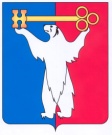 АДМИНИСТРАЦИЯ ГОРОДА НОРИЛЬСКАКРАСНОЯРСКОГО КРАЯПОСТАНОВЛЕНИЕ15.01.2019	г. Норильск			№ 13О внесении изменений в постановление Администрации города Норильска от 29.12.2016 № 656 В целях урегулирования отдельных вопросов, касающихся системы оплаты труда работников муниципального казенного учреждения «Служба спасения»,ПОСТАНОВЛЯЮ:Внести в Примерное положение об оплате труда работников муниципального казенного учреждения «Служба спасения», утвержденное постановлением Администрации города Норильска от 29.12.2016 № 656 (далее – Положение), следующие изменения:1.1. В приложении 1 к Положению раздел «Начальник технического отдела» изложить в следующей редакции:«».1.2. В приложении 2 к Положению раздел «Начальник технического отдела» изложить в следующей редакции:«».1.3. В приложении 2 к Положению раздел «Начальник курсов гражданской обороны» изложить в следующей редакции:«».1.4. В приложении 2 к Положению раздел «Заведующий учебно-методическим кабинетом курсов гражданской обороны» изложить в следующей редакции:«».1.5. В приложении 2 к Положению раздел «Преподаватель курсов гражданской обороны» изложить в следующей редакции:«».1.6. В приложении 3 к Положению раздел «Начальник технического отдела» изложить в следующей редакции:«».2. Опубликовать настоящее постановление в газете «Заполярная правда» и разместить его на официальном сайте муниципального образования город Норильск.И.о. Главы города Норильска							 А.В. МалковНачальник технического отделаНачальник технического отделаНачальник технического отделаНачальник технического отделаЭффективное управление подразделениемДобросовестное выполнение должностных обязанностей в отчетном периодеОтсутствие замечаний со стороны вышестоящего руководства5Эффективное управление подразделениемВыполнение плана работ по первоочередным и общим задачам за отчетный период100%7Эффективное управление подразделениемВыполнение указаний главного инженера и руководства учреждения в течение отчетного периодаВ установленные сроки5Обеспечение стабильного функционирования учрежденияОбеспечение безаварийной работы систем жизнеобеспечения объектов учреждения и оборудованияСистем тепловодоснабжения и канализации4Обеспечение стабильного функционирования учрежденияОбеспечение безаварийной работы систем жизнеобеспечения объектов учреждения и оборудованияСистем электроснабжения4Обеспечение стабильного функционирования учрежденияОбеспечение безаварийной работы систем жизнеобеспечения объектов учреждения и оборудованияПроизводственного и технологического оборудования3Обеспечение стабильного функционирования учрежденияОбеспечение безаварийной работы систем жизнеобеспечения объектов учреждения и оборудованияСистем оповещения, вентиляции и 5Обеспечение стабильного функционирования учрежденияОбеспечение безаварийной работы систем жизнеобеспечения объектов учреждения и оборудованияОрганизация, участие и контроль производства ремонтно-восстановительных работ в системе элетроснабжения, оповещения, вентиляции и кондиционирования, в сетях ТВСиК и другого технологического оборудования на территории учреждения 5Обеспечение стабильного функционирования учрежденияОбеспечение безаварийной работы систем жизнеобеспечения объектов учреждения и оборудованияРазработка и реализация планов внедрения новой техники и технологии, проведение организационно-технических мероприятий5Обеспечение сохранности имущества и его учетВедение учета материальных ценностей, своевременное оформление необходимых документов по списанию, установке, комплектации ТМЦВ соответствии с учетной политикой учреждения и другими нормативными актами7Ведение профессиональной документации, своевременная обработка первичных документовСвоевременная подготовка локальных нормативных актов учреждения в рамках деятельности отделаВ соответствии с действующим законодательством и локальными нормативными актами3Ведение профессиональной документации, своевременная обработка первичных документовОбработка первичных учетных документов (ведомости, акты, счета, договоры, технические задания и т.п.)В соответствии с нормативными документами без нарушения срока выполнения5Ведение профессиональной документации, своевременная обработка первичных документовСвоевременная подготовка документации (технического задания) для размещения муниципального заказа (контракта)Отсутствие замечаний руководителя учреждения, возврата документов на доработку5Ведение профессиональной документации, своевременная обработка первичных документовПодготовка технических условий для проведения технического обслуживания и ремонта электроустановок, теплоустановок, систем кондиционирования и вентиляции, систем ТВСиК, согласно требованиям нормативных документовОтсутствие замечаний руководителя учреждения, возврата документов на доработку7Ведение профессиональной документации, своевременная обработка первичных документовКонтроль исполнения технических условий муниципальных контрактов (договоров) по объектам учреждения Соблюдение установленных сроков7Обеспечение экологической безопасности по обращению с отходами на территории МКУ «Служба спасения»Организация, планирование и контроль работы с отходами (ртутьсодержащие). Ведение соответствующей документацииОтсутствие замечаний контролирующих органов10Начальник технического отделаНачальник технического отделаНачальник технического отделаНачальник технического отделаОперативное управление подразделениемКонтроль за содержанием в технически исправном состоянии специального инвентаря, оборудования, инструмента (чистота, внешний вид), а также за содержанием помещений работников отдела в соответствии с требованиями СанПин (организация дежурства по помещению, уборка и т.д.) закрепленных за отделом Без замечаний, в срок, установленный графиком планово-предупредительных ремонтов (далее – ППР) 5Оперативное управление подразделениемКонтроль за содержанием прилегающей территории учреждения, в том числе в зимний периодБез замечаний, в сроки, установленные графиком дежурства4Оперативное управление подразделениемОбеспечение бережного отношения к технологическому оборудованию, проведение ППР станков и оборудованияВ сроки, установленные графиком ППР5Ведение профессиональной документации, своевременная обработка первичных документовСвоевременная подготовка нормативных и локальных актов учреждения в рамках деятельности отделаВыполнение ранее установленных сроков без снижения качества работ3Ведение профессиональной документации, своевременная обработка первичных документовКачественная и своевременная обработка документации и первичных документов (ведомости, акты, счета, договора, технические задания и т.п.) в соответствие с действующим законодательствомОтсутствие замечаний руководителя учреждения, возврата документов на доработку3Контроль соответствия технической документации электроустановок, теплоустановок, систем кондиционирования и вентиляции, систем ТВСиК требованиям нормативных документовОтсутствие замечаний руководителя учреждения, возврата документов на доработку10Своевременная проверка выполнения работ по техническому обслуживанию и ремонту электроустановок, теплоустановок, систем кондиционирования и вентиляции, систем ТВСиК подрядными организациямиСоблюдение установленных сроков5Выполнение срочных/важных/разовых заданий и поручений непосредственного руководителяОперативность и качественный результат-5Начальник курсов гражданской обороныНачальник курсов гражданской обороныНачальник курсов гражданской обороныНачальник курсов гражданской обороныПовышение профессионального мастерства. Своевременное выполнение плана работы и задач отделаПовышение уровня квалификацииНаличие подтверждающих документов3Повышение профессионального мастерства. Своевременное выполнение плана работы и задач отделаВыполнение годового плана работы отделаВ установленные сроки5Повышение профессионального мастерства. Своевременное выполнение плана работы и задач отделаУспешное выполнение поручений руководителя в полном объеме, оперативность и качественный результатВыполнение в срок без снижения качества10Повышение профессионального мастерства. Своевременное выполнение плана работы и задач отделаУчастие в смотрах-конкурсах, учениях, тренировках, сборах, проверках объектов муниципального образования город НорильскЗа участие в мероприятиях за отчетный период5Заведующий учебно-методическим кабинетом курсов гражданской обороныЗаведующий учебно-методическим кабинетом курсов гражданской обороныЗаведующий учебно-методическим кабинетом курсов гражданской обороныЗаведующий учебно-методическим кабинетом курсов гражданской обороныСвоевременное выполнение плана работы и задач отделаВыполнение годового плана работыЕжемесячно, без замечаний со стороны начальника отдела2Повышение профессионального мастерстваПовышение уровня квалификацииНаличие подтверждающих документов3Повышение профессионального мастерстваУспешное выполнение поручений руководителя в полном объеме, оперативность и качественный результатВыполнение в срок без снижения качества10Повышение профессионального мастерстваУчастие в смотрах-конкурсах, учениях, тренировках, сборах, проверках объектов муниципального образования город НорильскЗа участие в мероприятиях за отчетный период3Преподаватель курсов гражданской обороныПреподаватель курсов гражданской обороныПреподаватель курсов гражданской обороныПреподаватель курсов гражданской обороныПовышение профессионального мастерстваПовышение уровня квалификацииНаличие подтверждающих документов3Повышение профессионального мастерстваУспешное выполнение поручений руководителя в полном объеме, оперативность и качественный результатВыполнение без снижения качества7Повышение профессионального мастерстваУчастие в смотрах-конкурсах, учениях, тренировках, сборах, проверках объектов муниципального образования город НорильскЗа участие в мероприятиях за отчетный период3Начальник технического отделаНачальник технического отделаНачальник технического отделаНачальник технического отделаСоблюдение трудового и иного законодательства, а также Правил внутреннего трудового распорядка, инструкций, приказов и иных нормативных документов, регламентирующих деятельность работника по направлению, выполнение требований охраны труда, пожарной безопасностиОрганизация охраны труда, в соответствии с действующими стандартами, правиламиОтсутствие травм, несчастных случаев и других нарушений требований норм и правил при выполнении работ2Соблюдение трудового и иного законодательства, а также Правил внутреннего трудового распорядка, инструкций, приказов и иных нормативных документов, регламентирующих деятельность работника по направлению, выполнение требований охраны труда, пожарной безопасностиСоблюдение и выполнение правил внутреннего трудового распорядкаОтсутствие нарушений правил внутреннего трудового распорядка2Соблюдение трудового и иного законодательства, а также Правил внутреннего трудового распорядка, инструкций, приказов и иных нормативных документов, регламентирующих деятельность работника по направлению, выполнение требований охраны труда, пожарной безопасностиРазработка и корректировка инструкций по охране труда в соответствии с действующим законодательством РФСоблюдение установленных сроков5Качественное управление подразделениемОтсутствие обоснованных предписаний контрольно-надзорных органов по направлению деятельности отдела-2Соблюдение графика планово-предупредительных ремонтовКонтроль за качеством выполняемых работ по утверждённым графикам планово-предупредительного ремонта и ремонта оборудования и механизмов в учрежденииСоблюдение установленных сроков5